Iscrizione all’UCIIM  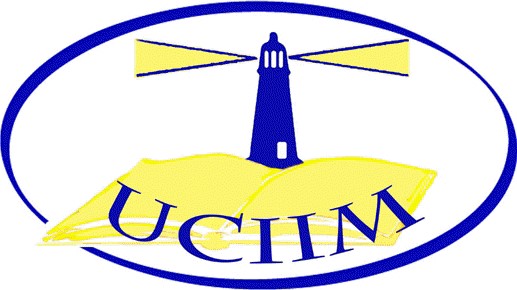 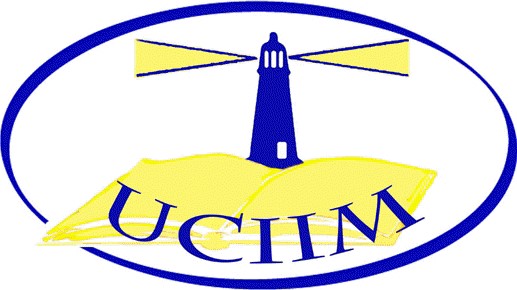                                U C I I M      GENOVA  Unione Cattolica Italiana Insegnanti, Dirigenti, Educatori e Formatori   Riconfermata dal MIUR come ente qualificato per la formazione del Personale della scuola ai sensi della direttiva n.170 del 2016                              	     Via XII Ottobre, 14 – 16121 Genova- tel./fax 010.8685457– cell.3294134695 	uciim.liguria@gmail.com - siti www.uciim.it – www.uciimliguria.it                                UCIIM LIGURIA    -    ISCRIZIONE ALL’UCIIM di GENOVASez. “T.O. DE NEGRI”Cognome e nome  Nato/a  Abitante a    Titolo di studio   Tel. :                                   Tessera  UCIIM   n  __________________ L’ UCIIM Liguria è un’Associazione di volontari. La quota annuale di iscrizione all’Associazione è di € 40,00. Il contributo può essere versato sul C/C bancario UCIIM LIGURIA n°. 1000/3164 presso Banca Prossima - spa Filiale Milano    		IBAN:  IT 93S030 6909 6061 0000 000 3164con la causale  “Iscrizione all’UCIIM di € 30,00 + € 10,00 come contributo volontario” o anche presso la sede di Via XII Ottobre , 14, tutti i lunedì dalle 16 alle 18, o in altri giorni, previo appuntamento. Per comunicazioni e informazioni, anche al di fuori dell’orario di ufficio, telefonare al cell. 3294134695. Si prega di comunicare appena possibile all’indirizzo email dell’Associazione uciim.liguria@gmail.com copia dell’avvenuto pagamento. Genova, lì    ……………………………………   FIRMA L’iscrizione all’UCIIM consente ai soci di usufruire di: Incontri di formazione spirituale Corsi e seminari di aggiornamento/formazione professionale riconosciuti dal MIUR Informazioni dettagliate sulla normativa scolastica Assistenza pre sindacale e consulenza gratuita Supporto e documentazione per la didattica e le azioni didattiche Aiuto alla progettazione per le figure di sistema Abbonamento alla Rivista “La Scuola e l’Uomo” Convenzioni e sconti: Cartoleria Selemark, Iscrizioni Istituto Champagnat, Confimpresa Liguria (tariffe ridotte: 730, Unico, Imu, Patronato). NotaLe iscrizioni sono annuali, seguono per legge l’anno finanziario  e non l’anno scolastico.  Si rinnovano entro il 30 aprile di ogni anno, onde avere titolo all’invio della rivista continuativamente.Il  Via  Cell :      mail:   QualificaInsegnanteDirigenteFormatoreFormatoreAtaIstituzioneScolastica/EnteSc. Dell’infanziaSc. PrimariaSc. PrimariaSc. PrimariaIstituzioneScolastica/EnteSecondaria 1°Secondaria 2°Formazione professionaleFormazione professionaleFormazione professionalePresso la ScuolaSituazione personaleIn servizioIn pensioneAspirante all’insegnamentoAspirante all’insegnamentoAspirante all’insegnamentoAmbito disciplinareArtisticoIRCGiuridico economicoLetterarioLetterarioAmbito disciplinareLinguisticoMatematicoTecnicoUmanistico - filosoficoUmanistico - filosoficoQuotaAssociativaContantiBonifico